山东省2022年普通高中学业水平等级考试化学参考答案一、选择题1．C  2．C  3．B  4．B  5．A  6．A  7．B  8．D  9.C  10．D二、选择题11．A   12．D   13．BD   14．D   15．BD三、非选择题16．（1）    第四周期第Ⅷ族（2）        、（3）D    ①吡啶可与水分子形成氢键，②吡啶是极性分子，比非极性分子苯更易溶于水17．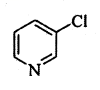 （1）（2）    （3）    抑制的溶解     酸解    AD18．（1）a    冷凝并回收利用（2）    AB（3）⑥⑩③⑤    19．（1）浓硫酸，加热     2（2）取代反应     保护酚羟基（防止酚被氧化）（3）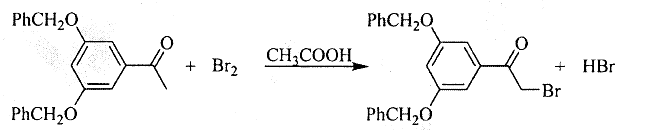 （4）6（5）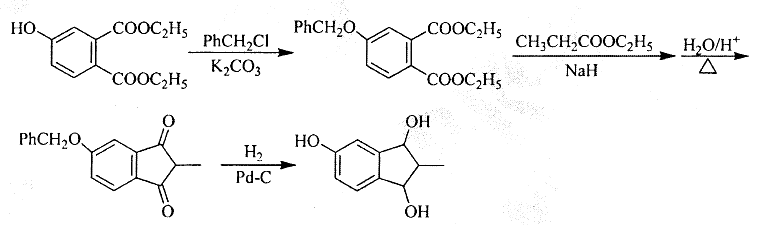 20．（1）（2）a、c          0.08     （3）c     c与b温度一致，但c氢气压强更大，平衡转化率较大，需时更长